宣導活動宣導活動活動規劃活動規劃活動規劃活動規劃活動規劃活動規劃活動規劃活動規劃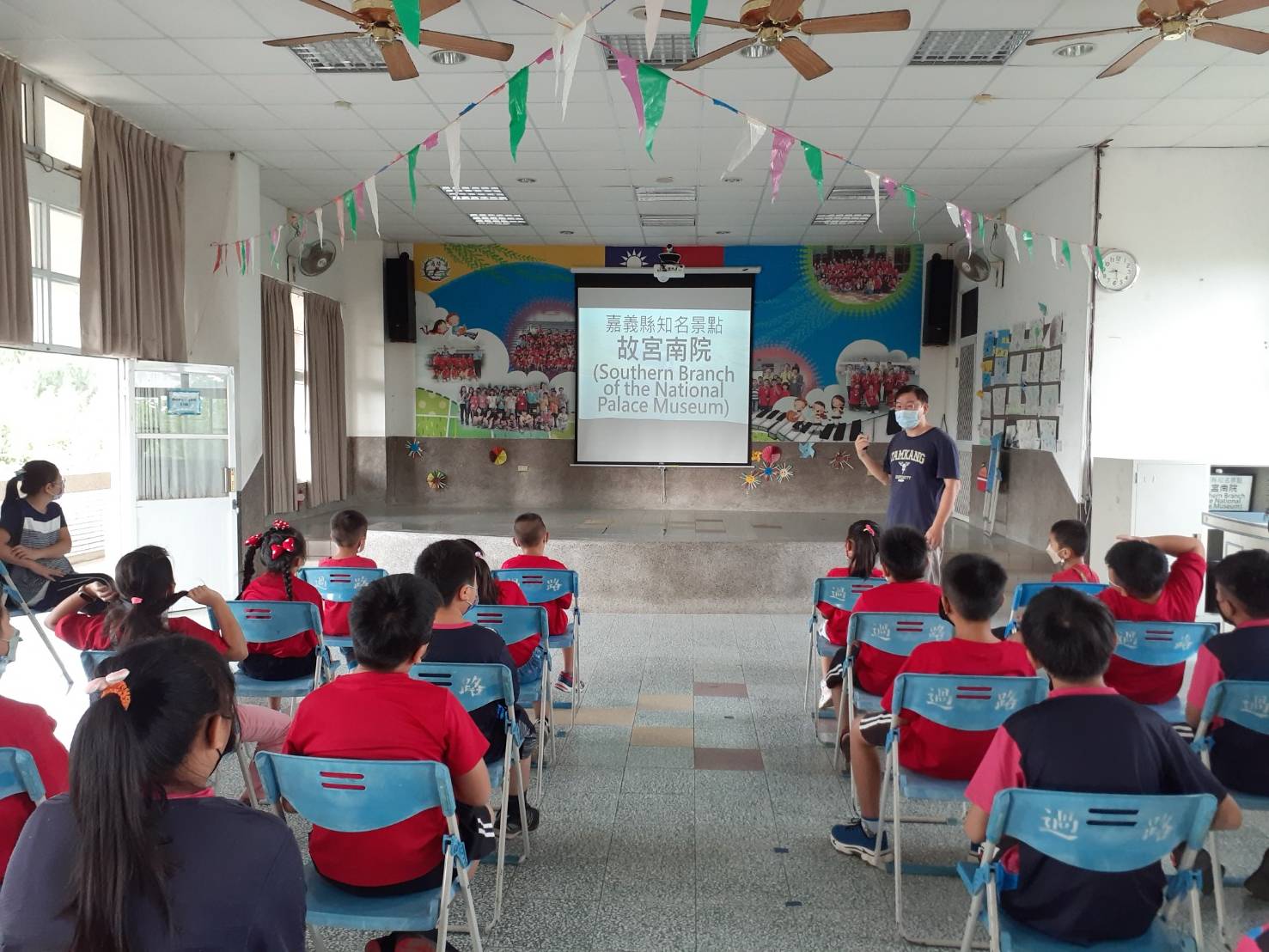 以閩南語介紹景點名稱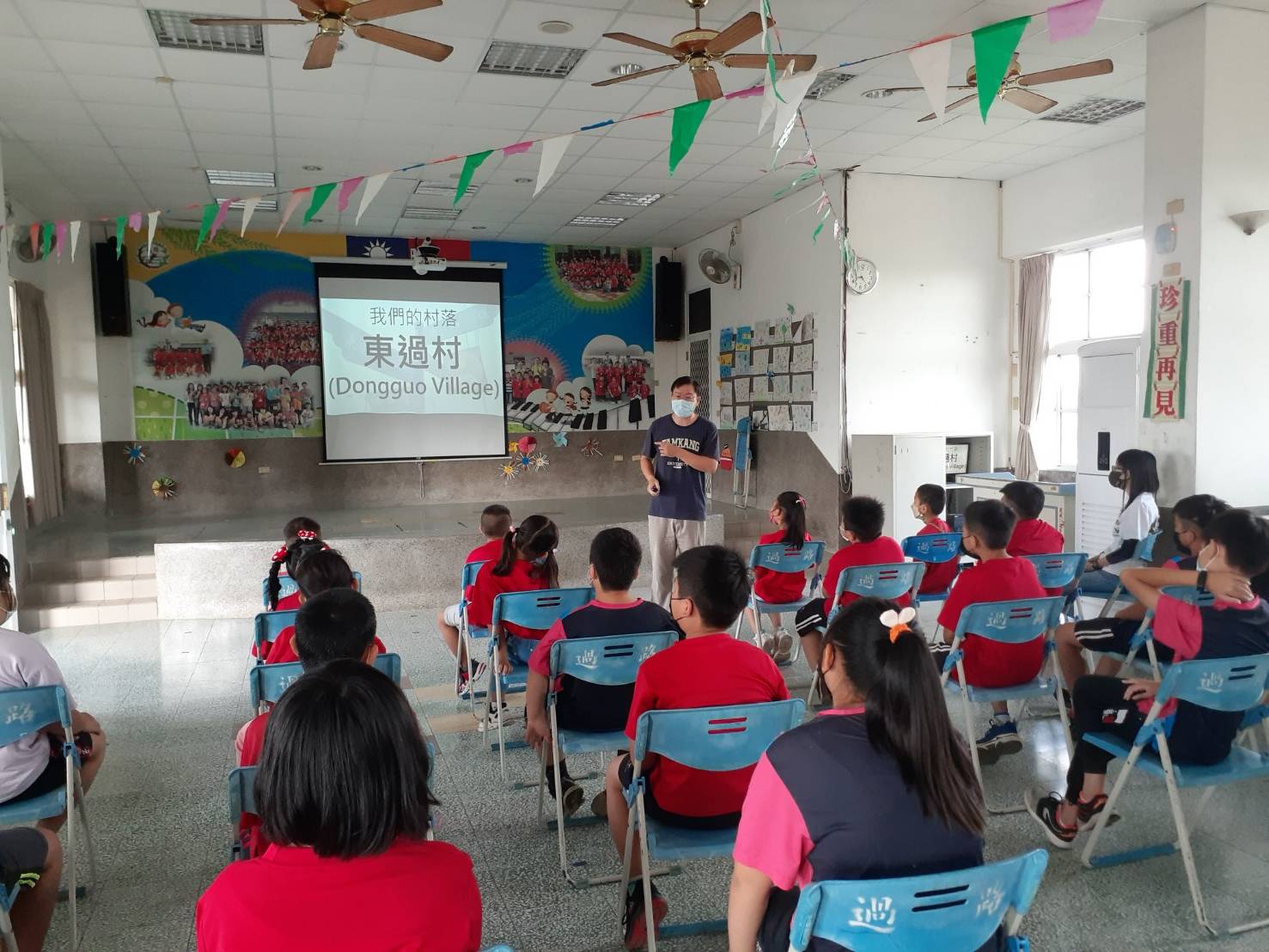 以閩南語介紹社區名稱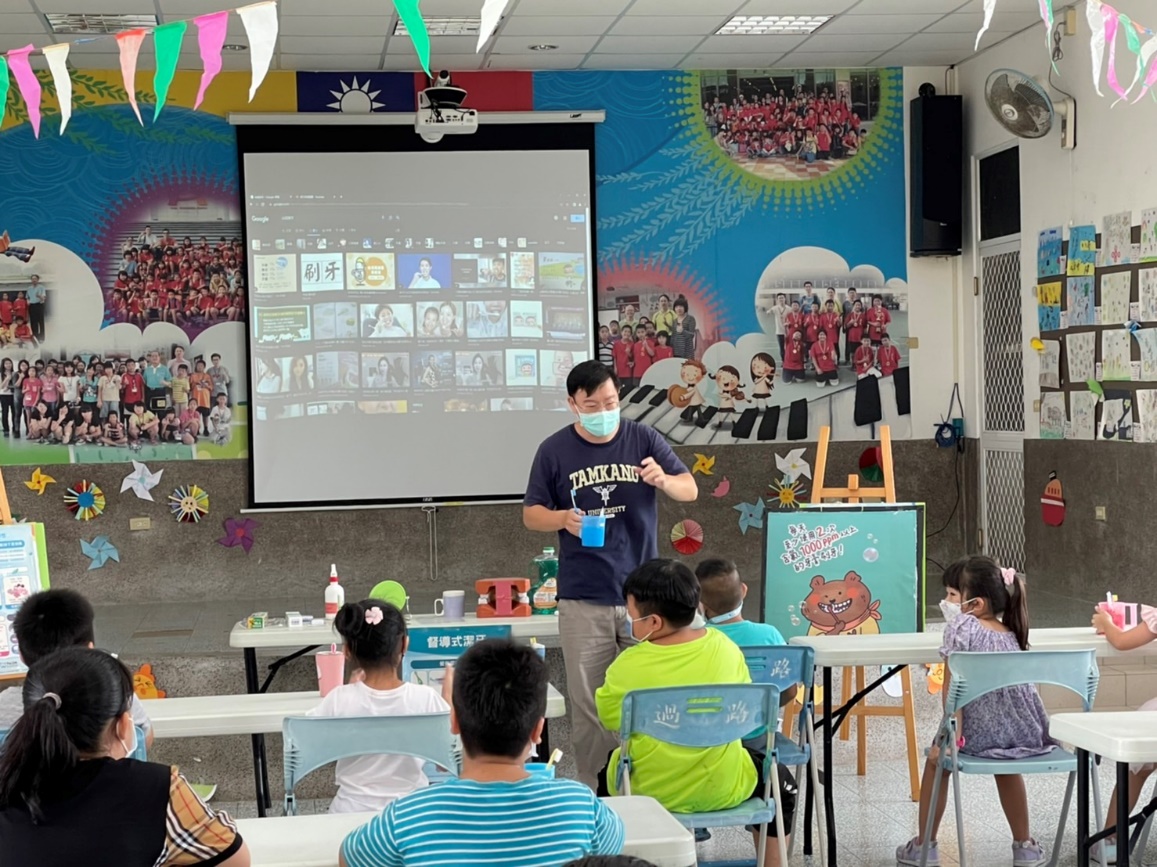 以閩南語穿插潔牙宣導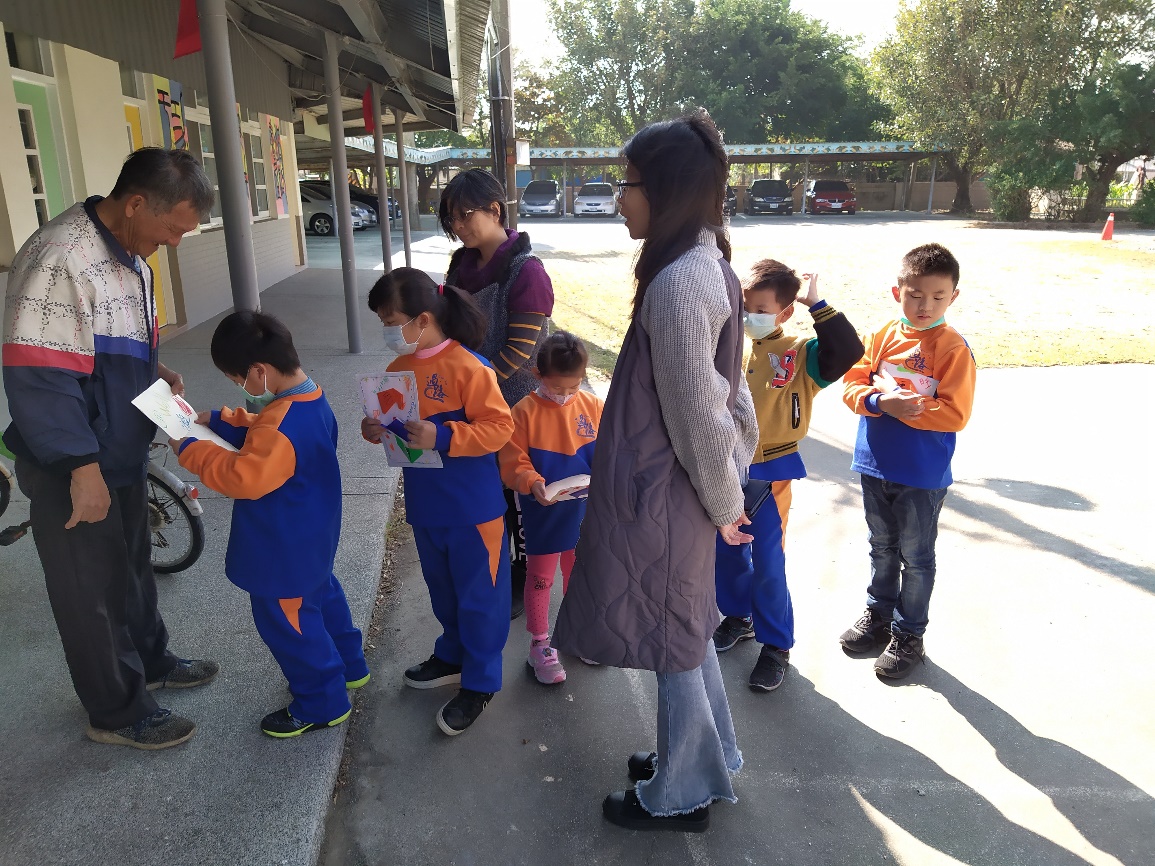 以閩南語祝福校工退休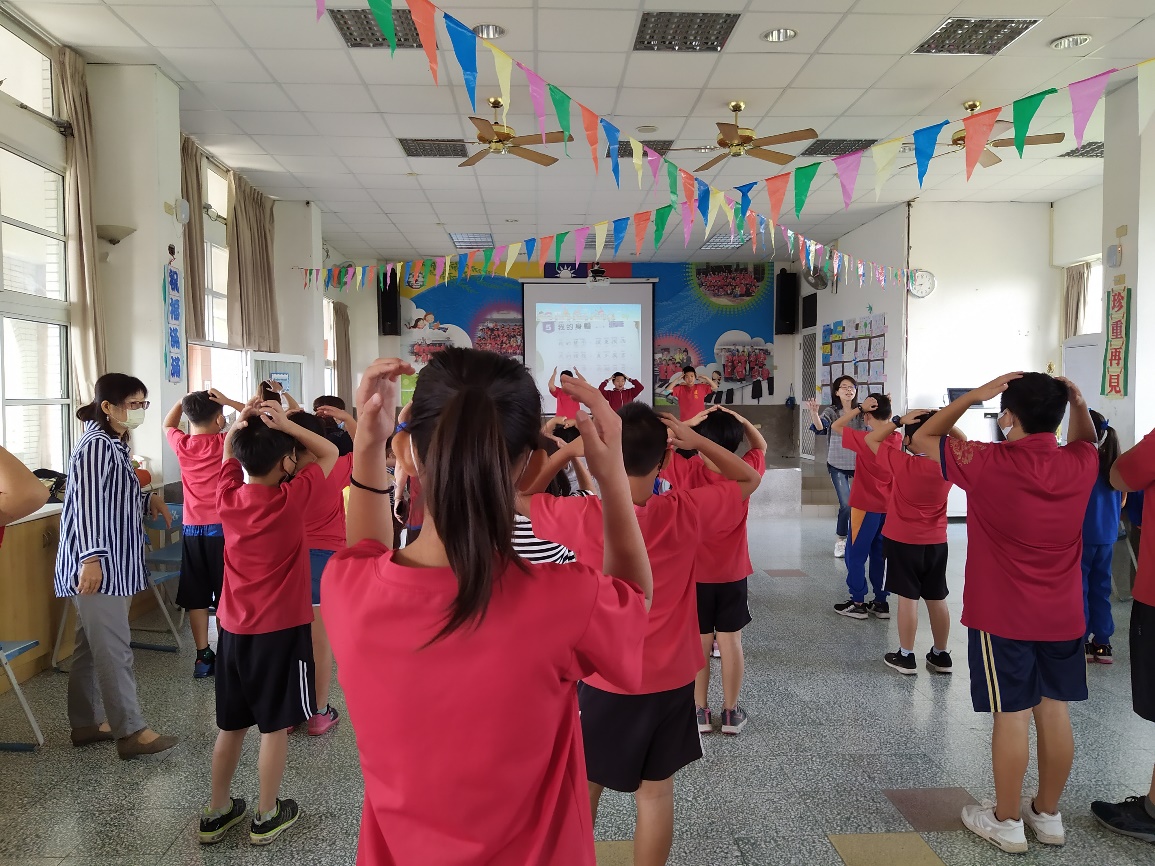 師生共同跟著歌謠律動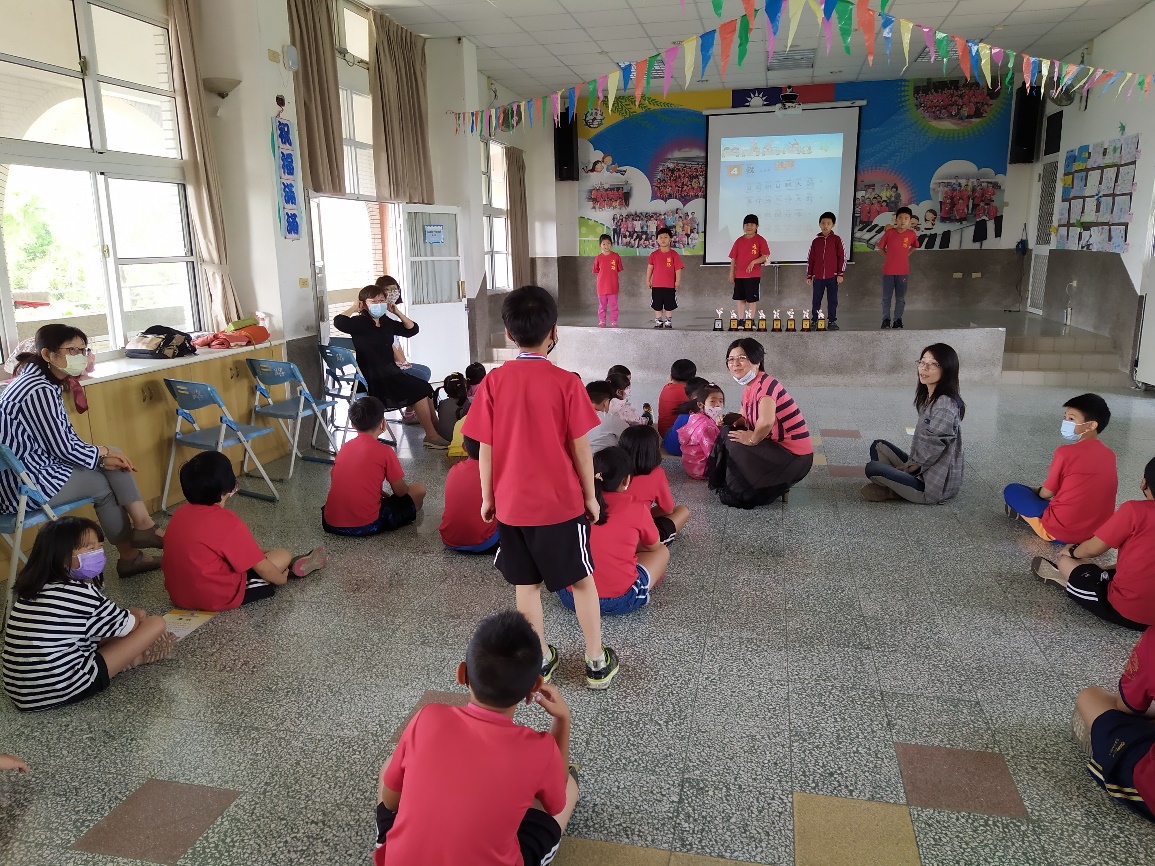 學生以閩南語回答問題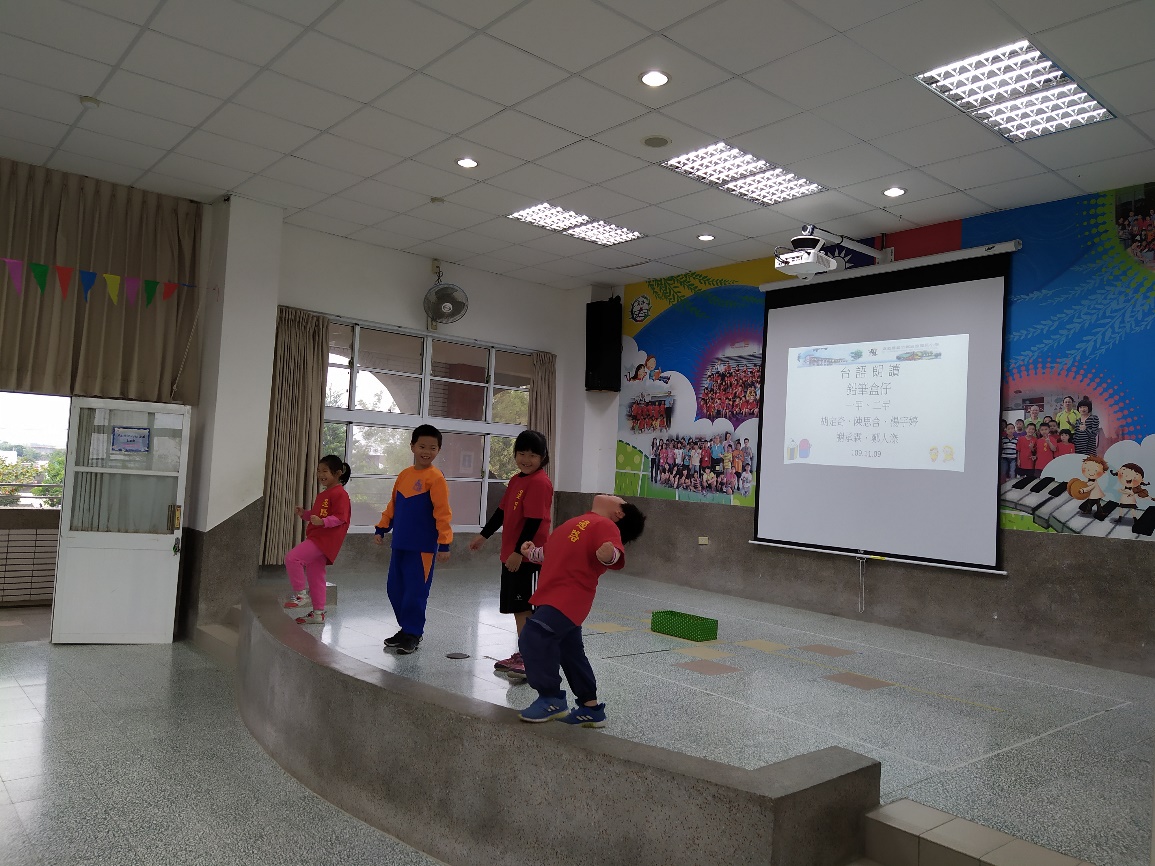 閩南語朗讀：鉛筆盒仔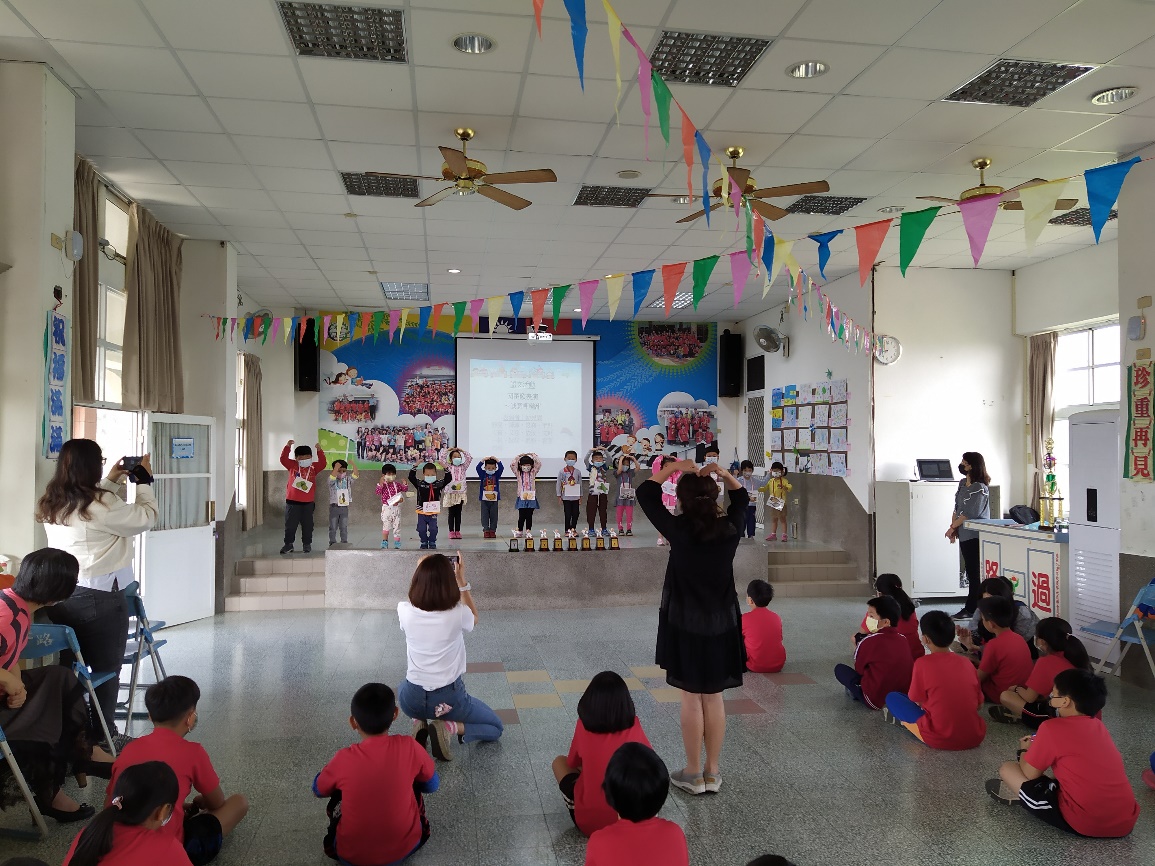 表演囡囝歌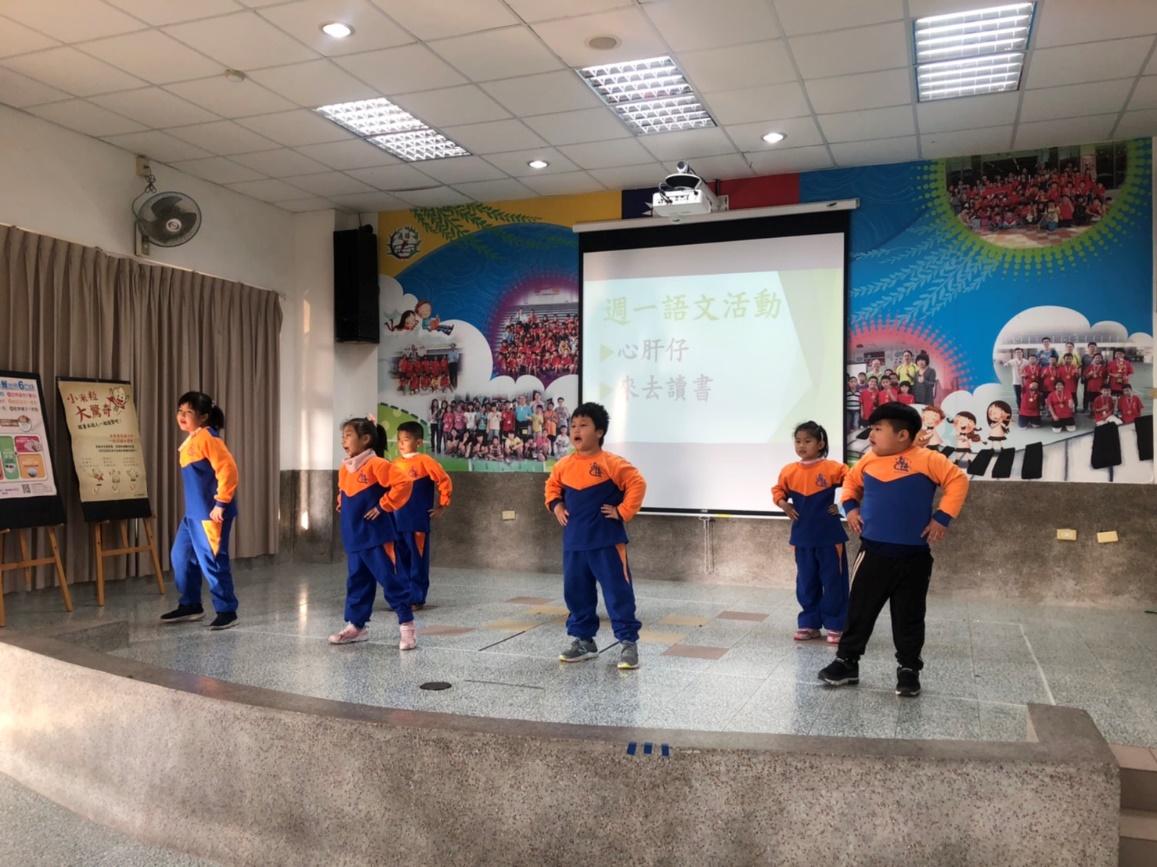 表演心肝仔、來去讀冊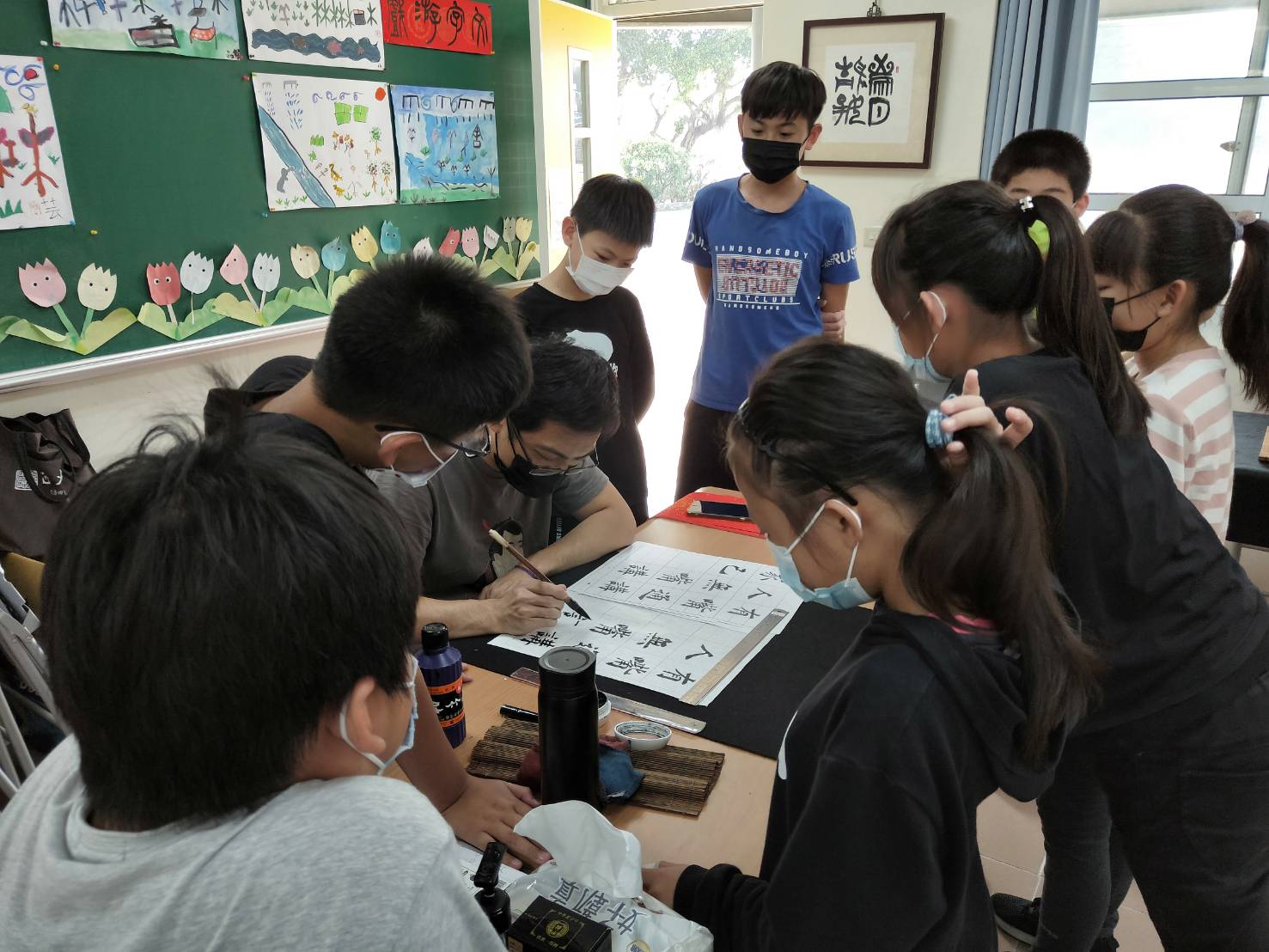 指導閩南語諺語書法並解釋含意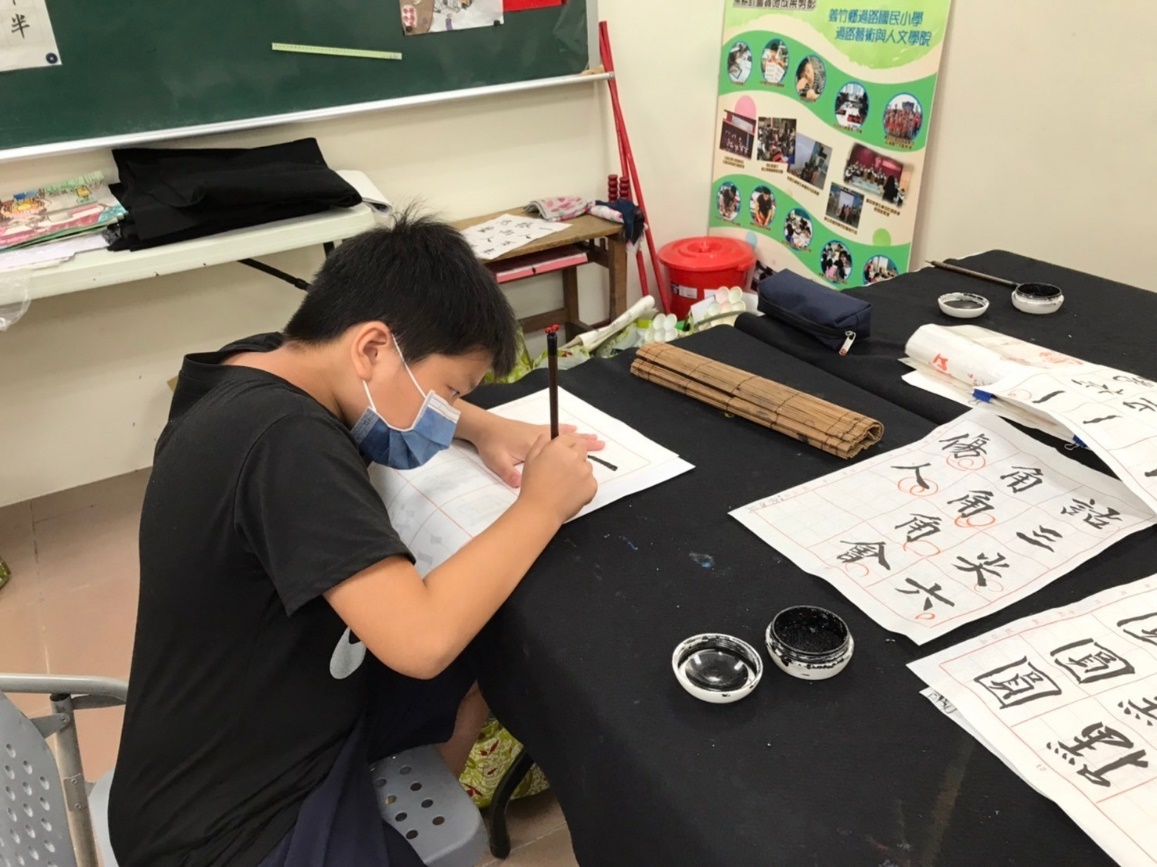 習寫閩南語諺語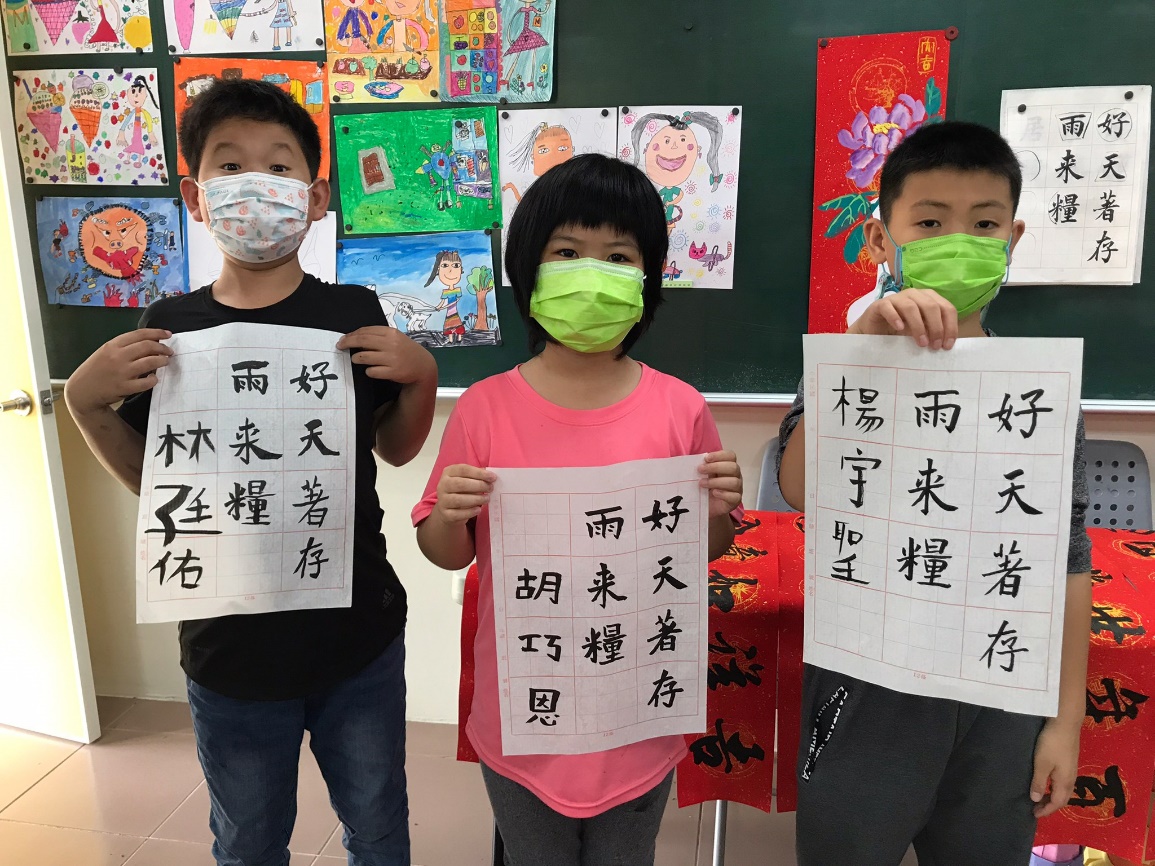 學生優良作品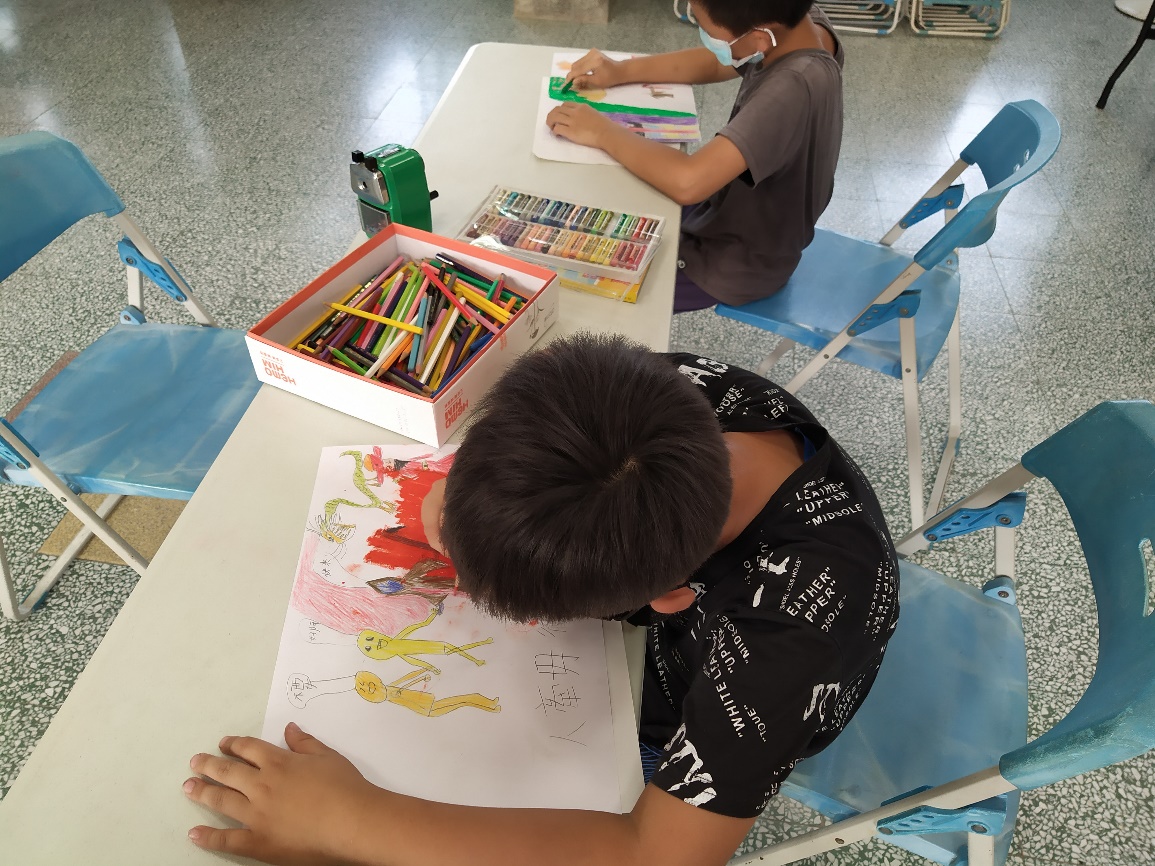 繪製閩南語俗諺圖畫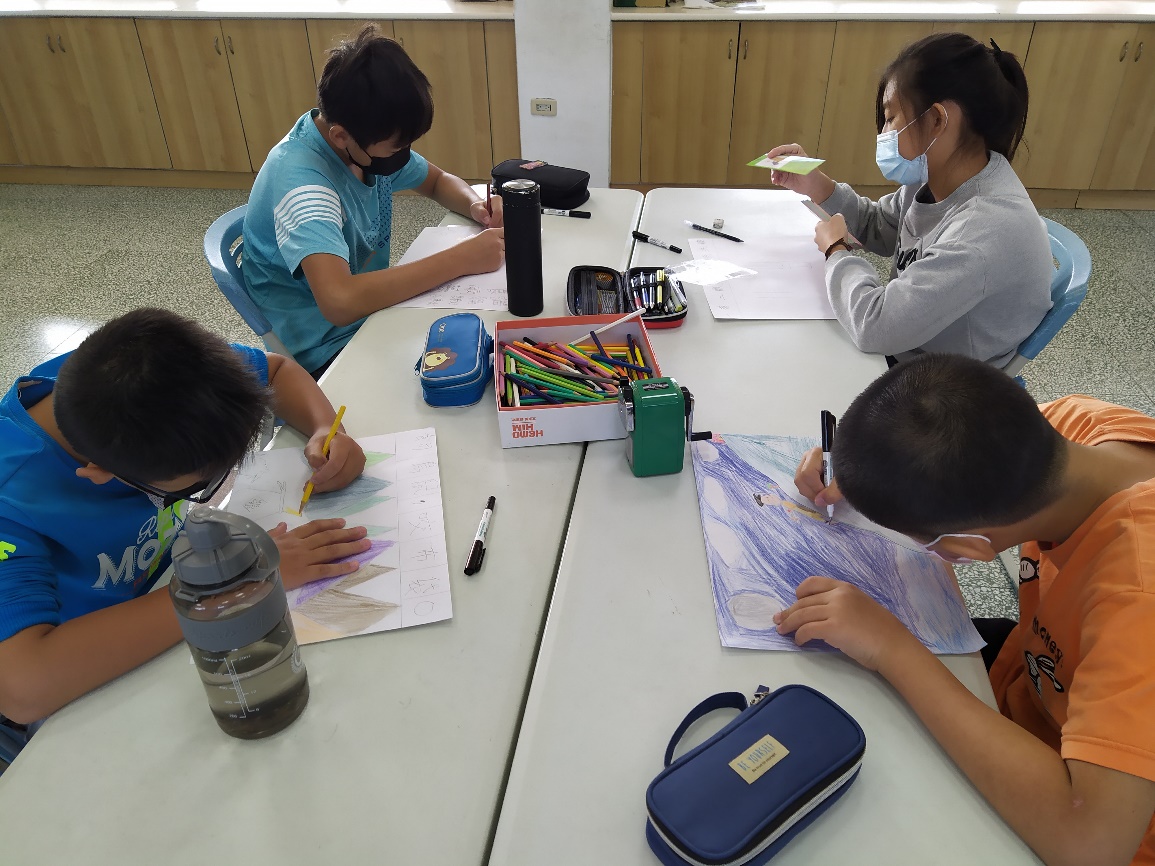 繪製閩南語俗諺圖畫繪製閩南語俗諺圖畫繪製閩南語俗諺圖畫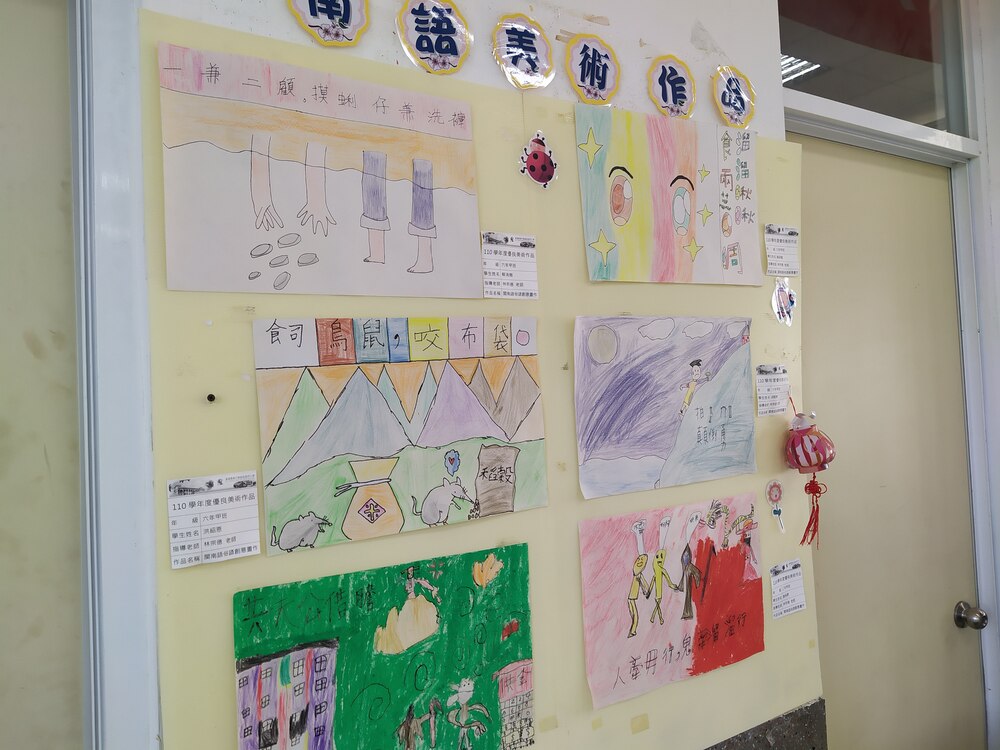 學生作品展示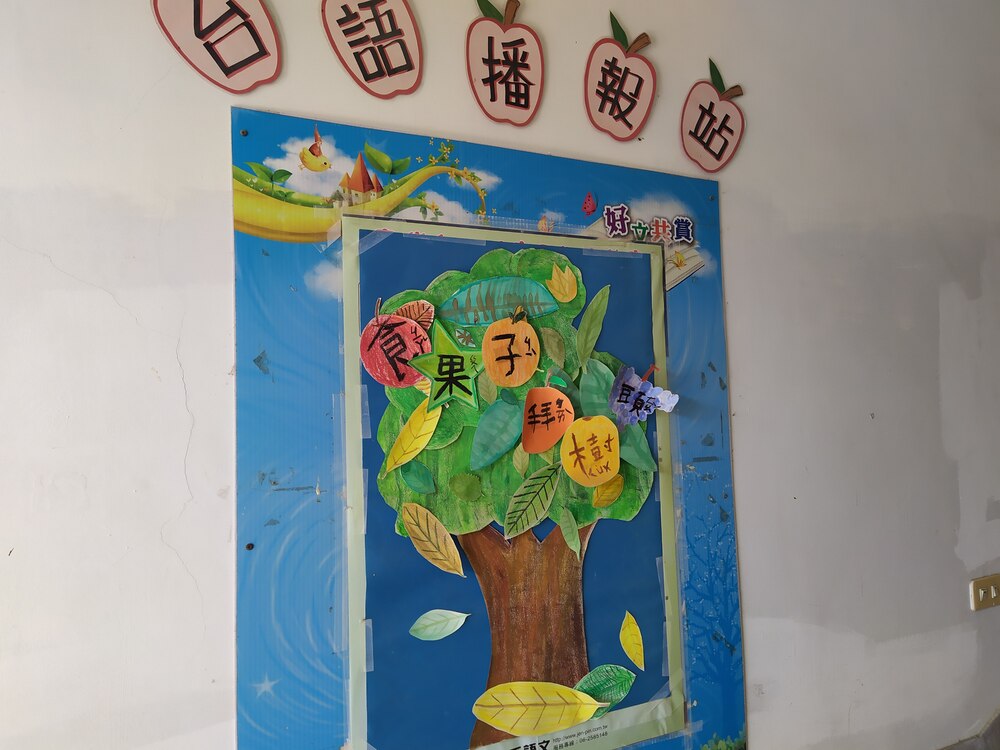 學生作品展示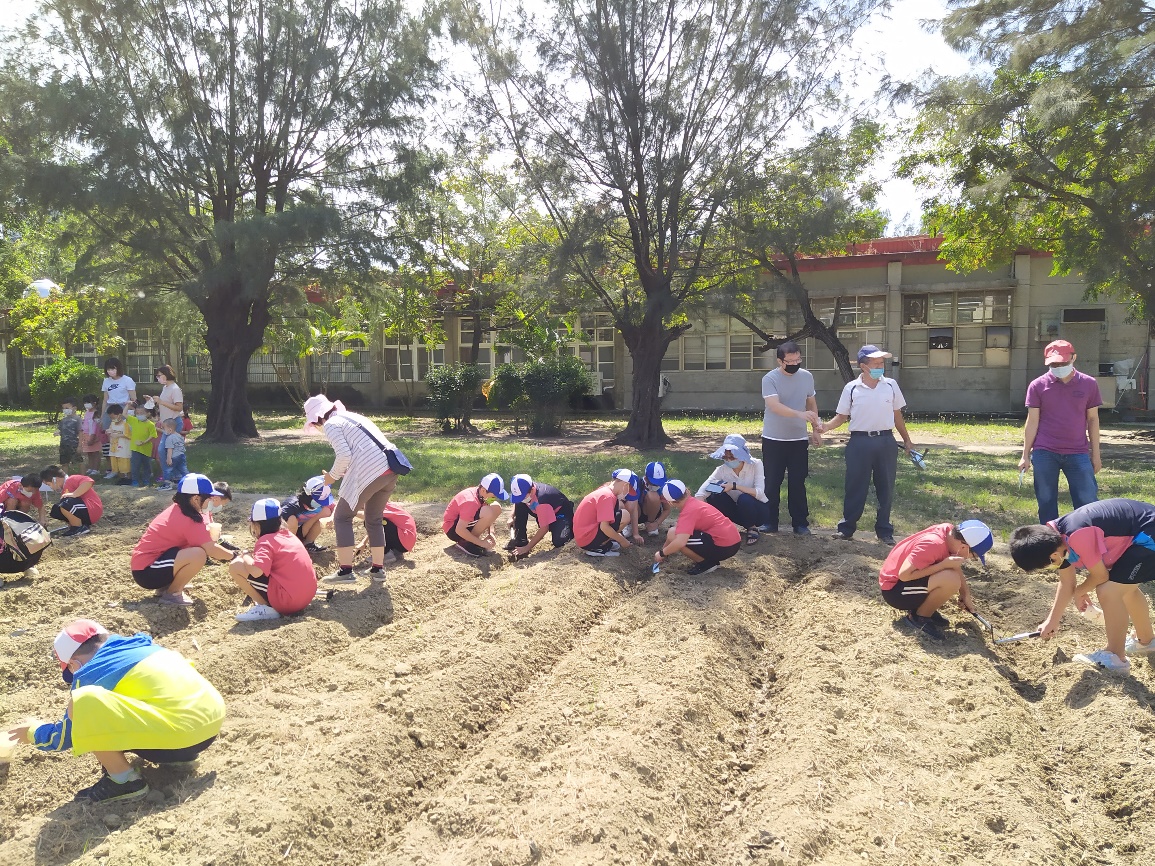 邀請退休校工以閩南語教導種植玉米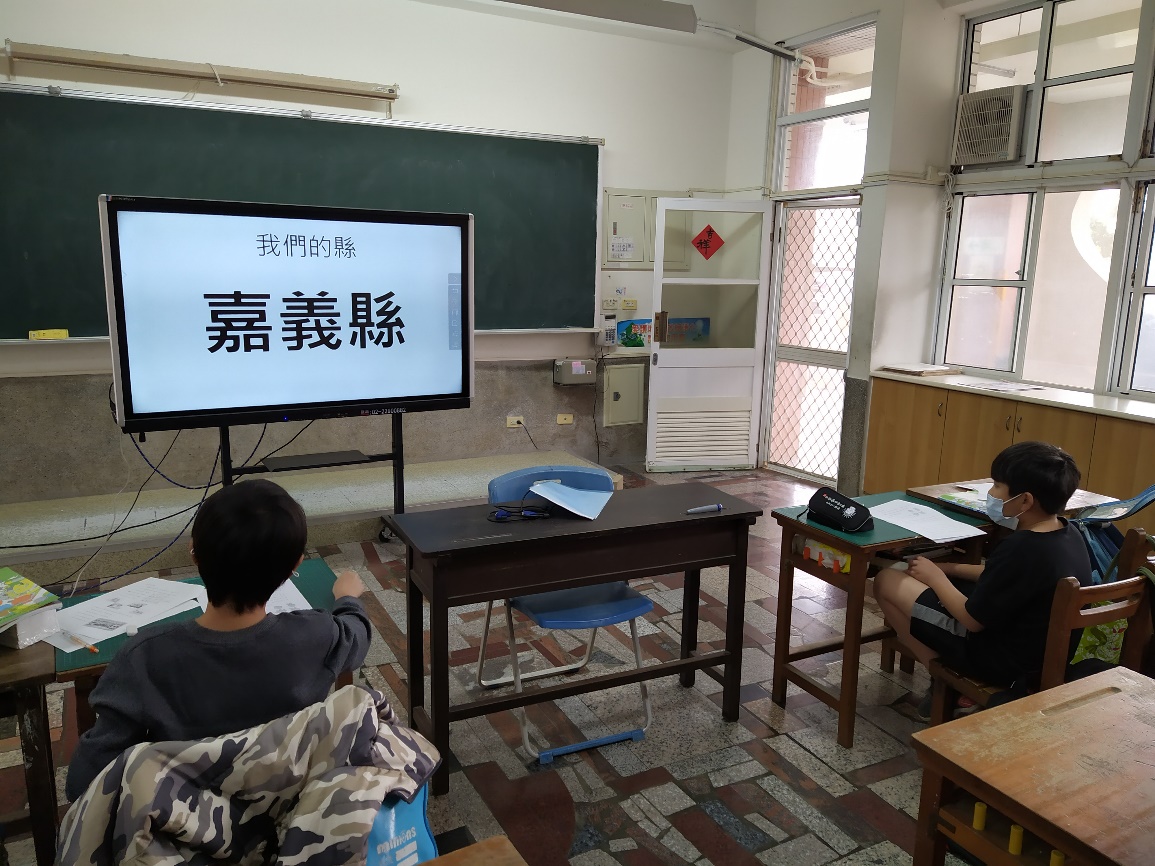 指導學生念說生活閩南語